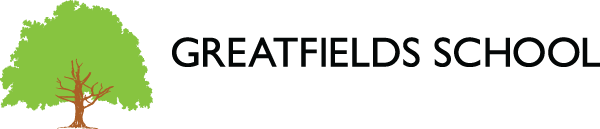 Candidate verification for emailing results.Due to my absence on results day, I consent for Greatfields School to provide my examination results to the following email address (this can be your school email or a personal email):A copy of your results will also be sent to the primary parent’s email address held by the school.Please return this form to the Exams Officer or the Head of Year. Results will be emailed at 8am on the 12th August 2021. Further information can be found on the website. Verify email:Candidate name:Candidate signature:Date of consent: